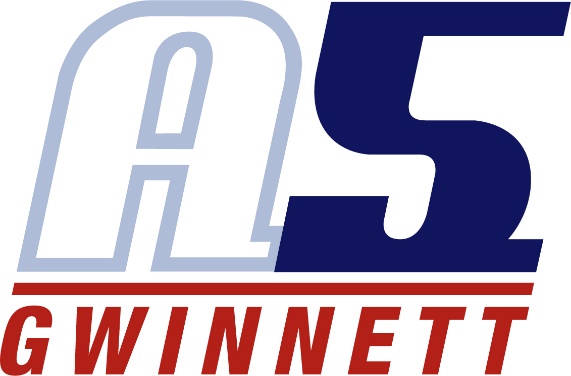 Morgan AkerCOACHING EXPERIENCEA5 Gwinnett Volleyball Club, 14-2 Head Coach (2019 – Present)A5 Gwinnett Volleyball Club, 14-2 Assistant Coach (2017-2018)A5 Gwinnett Volleyball Club, 13-1 Assistant Coach (2014-2016)Coached at Suwanee Sports AcademyPLAYING EXPERIENCENorth Gwinnett High SchoolPosition: Outside Hitter/DSLanier High SchoolTeam CaptainGA5 Volleyball Player Position: Outside Hitter/DSAtlanta Extreme Volleyball PlayerPlayed volleyball for 9 yearsEDUCATIONLanier High SchoolNorth Gwinnett High School